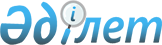 Павлодар аудандық мәслихатының (5 сайланған 54 кезекті сессиясы) 2015 жылғы 23 желтоқсандағы "2016 - 2018 жылдарға арналған Павлодар аудандық бюджет туралы" № 54/406 шешіміне өзгерістер енгізу туралы
					
			Күшін жойған
			
			
		
					Павлодар облысы Павлодар аудандық мәслихатының 2016 жылғы 10 қарашадағы № 9/59 шешімі. Павлодар облысының Әділет департаментінде 2016 жылғы 15 қарашада № 5264 болып тіркелді. Күші жойылды - Павлодар облысы Павлодар аудандық мәслихатының 2017 жылғы 7 ақпандағы № 13/82 (алғашқы ресми жарияланған күнінен бастап қолданысқа енгізіледі) шешімімен      Ескерту. Күші жойылды - Павлодар облысы Павлодар аудандық мәслихатының 07.02.2017 № 13/82 (алғашқы ресми жарияланған күнінен бастап қолданысқа енгізіледі) шешімімен.

      Қазақстан Республикасының Бюджет кодексінің 106-бабының 4-тармағына, Қазақстан Республикасының "Қазақстан Республикасындағы жергілікті мемлекеттік басқару және өзін-өзі басқару туралы" Заңының 6-бабының 1-тармағының 1) тармақшасына сәйкес, Павлодар аудандық мәслихаты ШЕШІМ ЕТЕДІ:

      1. Павлодар аудандық мәслихаттың (5 сайланған 54 кезекті сессиясы) 2015 жылғы 23 желтоқсандағы "2016 - 2018 жылдарға арналған Павлодар аудандық бюджет туралы" № 54/406 (Нормативтік құқықтық актілерді мемлекеттік тіркеу тізілімінде 2015 жылғы 29 желтоқсанда № 4867 болып тіркелген, аудандық "Заман тынысы", "Нива" газеттерінің 2016 жылғы 14 қаңтардағы № 2 сандарында жарияланған) шешіміне мынадай өзгерістер енгізілсін:

      1-тармағында:

      1) тармақшасында:

      "3 422 648" деген сандар "3 432 611" деген сандармен ауыстырылсын;

      "596 477" деген сандар "598 762" деген сандармен ауыстырылсын;

      "24 587" деген сандар "31 246" деген сандармен ауыстырылсын;

      "3 000" деген сандар "3 056" деген сандармен ауыстырылсын;

      "2 798 584" деген сандар "2 799 547" деген сандармен ауыстырылсын;

      2) тармақшасында "3 429 276" деген сандар "3 439 239" деген сандармен ауыстырылсын;

      3) тармақшасында:

      "2 107" деген сандар "1 414" деген сандармен ауыстырылсын;

      "22 270" деген сандар "21 577" деген сандармен ауыстырылсын;

      5) тармақшасында "-8 735" деген сандар "-8 042" деген сандармен ауыстырылсын;

      6) тармақшасында "8 735" деген сандар "8 042" деген сандармен ауыстырылсын;

      көрсетілген шешімнің 1-қосымшасы осы шешімнің қосымшасына сәйкес жаңа редакцияда жазылсын.

      2. Осы шешімнің орындалуын бақылау аудандық мәслихаттың бюджет мәселелері жөніндегі тұрақты комиссиясына жүктелсін.

      3. Осы шешім 2016 жылғы 1 қаңтардан бастап қолданысқа енгізіледі.

 2016 жылға арналған аудандық бюджет туралы
(өзгерістермен)
					© 2012. Қазақстан Республикасы Әділет министрлігінің «Қазақстан Республикасының Заңнама және құқықтық ақпарат институты» ШЖҚ РМК
				
      Сессия төрағасы

Д. Корепанов

      Мәслихат хатшысы

Қ. Байжанов
Павлодар аудандық
мәслихатының (6 сайланған
9 кезектен тыс сессиясының)
2016 жылғы 10 қарашадағы
№ 9/59 шешіміне
қосымшаПавлодар аудандық
мәслихатының (5 сайланған 54
кезекті сессиясының) 2015
жылғы 23 желтоқсандағы
№ 54/406 шешіміне
1-қосымшаСанаты

Санаты

Санаты

Санаты

Сомасы (мың теңге)

Сыныбы

Сыныбы

Сыныбы

Сомасы (мың теңге)

Ішкі сыныбы

Ішкі сыныбы

Сомасы (мың теңге)

Атауы

Сомасы (мың теңге)

1

2

3

4

5

I. Кірістер

3 432 611

1

Салықтық түсімдер

598 762

01

Табыс салығы

254 542

2

Жеке табыс салығы

254 542

03

Әлеуметтік салық

159 318

1

Әлеуметтік салық

159 318

04

Меншікке салынатын салықтар

165 439

1

Мүлікке салынатын салықтар

119 680

3

Жер салығы

5 668

4

Көлік құралдарына салынатын салық

36 291

5

Бірыңғай жер салығы

3 800

05

Тауарларға, жұмыстарға және қызметтерге салынатын ішкі салықтар

14 245

2

Акциздер

941

3

Табиғи және басқа да ресурстарды пайдаланғаны үшін түсетін түсімдер

5 364

4

Кәсіпкерлік және кәсіби қызметті жүргізгені үшін алынатын алымдар

7 790

5

Ойын бизнесіне салық

150

08

Заңдық маңызы бар әрекеттерді жасағаны және (немесе) оған уәкілеттігі бар мемлекеттік органдар немесе лауазымды адамдар құжаттар бергені үшін алынатын міндетті төлемдер

5 218

1

Мемлекеттік баж

5 218

2

Салықтық емес түсімдер

31 246

01

Мемлекеттік меншіктен түсетін кірістер

3 118

4

Мемлекет меншігінде тұрған, заңды тұлғалардағы қатысу үлесіне кірістер

50

5

Мемлекет меншігіндегі мүлікті жалға беруден түсетін кірістер

3 039

7

Мемлекеттік бюджеттен берілген кредиттер бойынша сыйақылар

29

04

Мемлекеттік бюджеттен қаржыландырылатын, сондай-ақ Қазақстан Республикасы Ұлттық Банкінің бюджетінен (шығыстар сметасынан) ұсталатын және қаржыландырылатын мемлекеттік мекемелер салатын айыппұлдар, өсімпұлдар, санкциялар, өндіріп алулар

282

1

Мұнай секторы ұйымдарынан түсетін түсімдерді қоспағанда, мемлекеттік бюджеттен қаржыландырылатын, сондай-ақ Қазақстан Республикасы Ұлттық Банкінің бюджетінен (шығыстар сметасынан) ұсталатын және қаржыландырылатын мемлекеттік мекемелер салатын айыппұлдар, өсімпұлдар, санкциялар, өндіріп алулар

282

06

Басқа да салықтық емес түсімдер

27 846

1

Басқа да салықтық емес түсімдер

27 846

3

Негізгі капиталды сатудан түсетін түсімдер

3 056

03

Жерді және материалдық емес активтерді сату

3 056

1

Жерді сату

3 000

2

Материалдық емес активтерді сату

56

4

Трансферттердің түсімдері

2 799 547

02

Мемлекеттік басқарудың жоғары тұрған органдарынан түсетін трансферттер

2 799 547

2

Облыстық бюджеттен түсетін трансферттер

2 799 547

Функционалдық топ

Функционалдық топ

Функционалдық топ

Функционалдық топ

Функционалдық топ

Сомасы (мың теңге)

Функционалдық кіші топ

Функционалдық кіші топ

Функционалдық кіші топ

Функционалдық кіші топ

Сомасы (мың теңге)

Бюджеттік бағдарламалардың әкімшісі

Бюджеттік бағдарламалардың әкімшісі

Бюджеттік бағдарламалардың әкімшісі

Сомасы (мың теңге)

Бюджеттік бағдарлама

Бюджеттік бағдарлама

Сомасы (мың теңге)

Атауы

Сомасы (мың теңге)

1

2

3

4

5

6

II. Шығындар

3 439 239

01

Жалпы сипаттағы мемлекеттік қызметтер

361 638

1

Мемлекеттiк басқарудың жалпы функцияларын орындайтын өкiлдi, атқарушы және басқа органдар

296 868

112

Аудан (облыстық маңызы бар қала) мәслихатының аппараты

17 727

001

Аудан (облыстық маңызы бар қала) мәслихатының қызметін қамтамасыз ету жөніндегі қызметтер

17 559

003

Мемлекеттік органның күрделі шығыстары

168

122

Аудан (облыстық маңызы бар қала) әкімінің аппараты

86 696

001

Аудан (облыстық маңызы бар қала) әкімінің қызметін қамтамасыз ету жөніндегі қызметтер

83 336

003

Мемлекеттік органның күрделі шығыстары

3 360

123

Қаладағы аудан, аудандық маңызы бар қала, кент, ауыл, ауылдық округ әкімінің аппараты

192 445

001

Қаладағы аудан, аудандық маңызы бар қала, кент, ауыл, ауылдық округ әкімінің қызметін қамтамасыз ету жөніндегі қызметтер

192 445

2

Қаржылық қызмет

17 746

452

Ауданның (облыстық маңызы бар қаланың) қаржы бөлімі

17 746

001

Бюджетін орындау және ауданның (облыстық маңызы бар қаланың) коммуналдық меншігін басқару саласындағы мемлекеттік саясатты іске асыру жөніндегі қызметтер

15 824

003

Салық салу мақсатында мүлікті бағалауды жүргізу

833

010

Жекешелендіру, коммуналдық меншікті басқару, жекешелендіруден кейінгі қызмет және осыған байланысты дауларды реттеу

1 089

5

Жоспарлау және статистикалық қызмет

18 417

453

Ауданның (облыстық маңызы бар қаланың) экономика және бюджеттік жоспарлау бөлімі

18 417

001

Экономикалық саясатты, мемлекеттік жоспарлау жүйесін қалыптастыру және дамыту саласындағы мемлекеттік саясатты іске асыру жөніндегі қызметтер

18 257

004

Мемлекеттік органның күрделі шығыстары

160

9

Жалпы сипаттағы өзге де мемлекеттiк қызметтер

28 607

454

Ауданның (облыстық маңызы бар қаланың) кәсіпкерлік және ауыл шаруашылығы бөлімі

18 696

001

Жергілікті деңгейде кәсіпкерлікті және ауыл шаруашылығын дамыту саласындағы мемлекеттік саясатты іске асыру жөніндегі қызметтер

18 376

007

Мемлекеттік органның күрделі шығыстары

320

458

Ауданның (облыстық маңызы бар қаланың) тұрғын үй-коммуналдық шаруашылығы, жолаушылар көлігі және автомобиль жолдары бөлімі

9 911

001

Жергілікті деңгейде тұрғын үй-коммуналдық шаруашылығы, жолаушылар көлігі және автомобиль жолдары саласындағы мемлекеттік саясатты іске асыру жөніндегі қызметтер

9 911

02

Қорғаныс

24 741

1

Әскери мұқтаждар

9 453

122

Аудан (облыстық маңызы бар қала) әкімінің аппараты

9 453

005

Жалпыға бірдей әскери міндетті атқару шеңберіндегі іс-шаралар

9 453

2

Төтенше жағдайлар жөнiндегi жұмыстарды ұйымдастыру

15 288

122

Аудан (облыстық маңызы бар қала) әкімінің аппараты

15 288

006

Аудан (облыстық маңызы бар қала) ауқымындағы төтенше жағдайлардың алдын алу және оларды жою

700

007

Аудандық (қалалық) ауқымдағы дала өрттерінің, сондай-ақ мемлекеттік өртке қарсы қызмет органдары құрылмаған елдi мекендерде өрттердің алдын алу және оларды сөндіру жөніндегі іс-шаралар

14 588

04

Бiлiм беру

2 183 729

1

Мектепке дейiнгi тәрбие және оқыту

279 421

123

Қаладағы аудан, аудандық маңызы бар қала, кент, ауыл, ауылдық округ әкімінің аппараты

209 431

004

Мектепке дейінгі тәрбие мен оқыту ұйымдарының қызметін қамтамасыз ету

87 985

041

Мектепке дейінгі білім беру ұйымдарында мемлекеттік білім беру тапсырысын іске асыруға

121 446

464

Ауданның (облыстық маңызы бар қаланың) білім бөлімі

69 990

040

Мектепке дейінгі білім беру ұйымдарында мемлекеттік білім беру тапсырысын іске асыруға

69 990

2

Бастауыш, негізгі орта және жалпы орта білім беру

1 823 642

123

Қаладағы аудан, аудандық маңызы бар қала, кент, ауыл, ауылдық округ әкімінің аппараты

18 568

005

Ауылдық жерлерде балаларды мектепке дейін тегін алып баруды және кері алып келуді ұйымдастыру

18 568

457

Ауданның (облыстық маңызы бар қаланың) мәдениет, тілдерді дамыту, дене шынықтыру және спорт бөлімі

62 454

017

Балалар мен жасөспірімдерге спорт бойынша қосымша білім беру

62 454

464

Ауданның (облыстық маңызы бар қаланың) білім бөлімі

1 742 620

003

Жалпы білім беру

1 722 686

006

Балаларға қосымша білім беру

19 934

9

Бiлiм беру саласындағы өзге де қызметтер

80 666

464

Ауданның (облыстық маңызы бар қаланың) білім бөлімі

80 666

001

Жергілікті деңгейде білім беру саласындағы мемлекеттік саясатты іске асыру жөніндегі қызметтер

20 373

005

Ауданның (облыстық маңызы бар қаланың) мемлекеттік білім беру мекемелер үшін оқулықтар мен оқу-әдiстемелiк кешендерді сатып алу және жеткізу

22 657

007

Аудандық (қалалық) ауқымдағы мектеп олимпиадаларын және мектептен тыс іс-шараларды өткiзу

3 000

015

Жетім баланы (жетім балаларды) және ата-аналарының қамқорынсыз қалған баланы (балаларды) күтіп-ұстауға қамқоршыларға (қорғаншыларға) ай сайынға ақшалай қаражат төлемі

12 764

022

Жетім баланы (жетім балаларды) және ата-анасының қамқорлығынсыз қалған баланы (балаларды) асырап алғаны үшін Қазақстан азаматтарына біржолғы ақша қаражатын төлеуге арналған төлемдер

638

029

Балалар мен жасөспірімдердің психикалық денсаулығын зерттеу және халыққа психологиялық-медициналық-педагогикалық консультациялық көмек көрсету

2 699

067

Ведомстволық бағыныстағы мемлекеттік мекемелерінің және ұйымдарының күрделі шығыстары

18 535

06

Әлеуметтiк көмек және әлеуметтiк қамсыздандыру

120 271

1

Әлеуметтiк қамсыздандыру

8 969

451

Ауданның (облыстық маңызы бар қаланың) жұмыспен қамту және әлеуметтік бағдарламалар бөлімі

5 869

016

18 жасқа дейінгі балаларға мемлекеттік жәрдемақылар

5 869

464

Ауданның (облыстық маңызы бар қаланың) білім бөлімі

3 100

030

Патронат тәрбиешілерге берілген баланы (балаларды) асырап бағу

3 100

2

Әлеуметтік көмек

91 347

123

Қаладағы аудан, аудандық маңызы бар қала, кент, ауыл, ауылдық округ әкімінің аппараты

22 307

003

Мұқтаж азаматтарға үйінде әлеуметтік көмек көрсету

22 307

451

Ауданның (облыстық маңызы бар қаланың) жұмыспен қамту және әлеуметтік бағдарламалар бөлімі

69 040

002

Еңбекпен қамту бағдарламасы

13 144

007

Жергілікті өкілетті органдардың шешімі бойынша мұқтаж азаматтардың жекелеген топтарына әлеуметтік көмек

33 088

010

Үйден тәрбиеленіп оқытылатын мүгедек балаларды материалдық қамтамасыз ету

833

017

Мүгедектерді оңалту жеке бағдарламасына сәйкес, мұқтаж мүгедектерді міндетті гигиеналық құралдармен және ымдау тілі мамандарының қызмет көрсетуін, жеке көмекшілермен қамтамасыз ету

21 975

9

Әлеуметтiк көмек және әлеуметтiк қамтамасыз ету салаларындағы өзге де қызметтер

19 955

451

Ауданның (облыстық маңызы бар қаланың) жұмыспен қамту және әлеуметтік бағдарламалар бөлімі

19 955

001

Жергілікті деңгейде халық үшін әлеуметтік бағдарламаларды жұмыспен қамтуды қамтамасыз етуді іске асыру саласындағы мемлекеттік саясатты іске асыру жөніндегі қызметтер

19 181

011

Жәрдемақыларды және басқа да әлеуметтік төлемдерді есептеу, төлеу мен жеткізу бойынша қызметтерге ақы төлеу

774

07

Тұрғын үй-коммуналдық шаруашылық

33 684

1

Тұрғын үй шаруашылығы

27 870

123

Қаладағы аудан, аудандық маңызы бар қала, кент, ауыл, ауылдық округ әкімінің аппараты

10 138

027

Жұмыспен қамту 2020 жол картасы бойынша қалаларды және ауылдық елді мекендерді дамыту шеңберінде объектілерді жөндеу және абаттандыру

10 138

457

Ауданның (облыстық маңызы бар қаланың) мәдениет, тілдерді дамыту, дене шынықтыру және спорт бөлімі

4 170

024

Жұмыспен қамту 2020 жол картасы бойынша қалаларды және ауылдық елді мекендерді дамыту шеңберінде объектілерді жөндеу және абаттандыру

4 170

458

Ауданның (облыстық маңызы бар қаланың) тұрғын үй-коммуналдық шаруашылығы, жолаушылар көлігі және автомобиль жолдары бөлімі

145

041

Жұмыспен қамту 2020 жол картасы бойынша қалаларды және ауылдық елді мекендерді дамыту шеңберінде объектілерді жөндеу және абаттандыру

145

464

Ауданның (облыстық маңызы бар қаланың) білім бөлімі

11 857

026

Жұмыспен қамту 2020 жол картасы бойынша қалаларды және ауылдық елді мекендерді дамыту шеңберінде объектілерді жөндеу

11 857

472

Ауданның (облыстық маңызы бар қаланың) құрылыс, сәулет және қала құрылысы бөлімі

1 560

004

Инженерлік-коммуникациялық инфрақұрылымды жобалау, дамыту және (немесе) жайластыру

1 560

2

Коммуналдық шаруашылық

3 787

123

Қаладағы аудан, аудандық маңызы бар қала, кент, ауыл, ауылдық округ әкімінің аппараты

1 787

014

Елді мекендерді сумен жабдықтауды ұйымдастыру

1 787

472

Ауданның (облыстық маңызы бар қаланың) құрылыс, сәулет және қала құрылысы бөлімі

2 000

058

Елді мекендердегі сумен жабдықтау және су бұру жүйелерін дамыту

2 000

3

Елдi-мекендердi абаттандыру

2 027

123

Қаладағы аудан, аудандық маңызы бар қала, кент, ауыл, ауылдық округ әкімінің аппараты

1 727

008

Елді мекендердегі көшелерді жарықтандыру

1 727

458

Ауданның (облыстық маңызы бар қаланың) тұрғын үй-коммуналдық шаруашылығы, жолаушылар көлігі және автомобиль жолдары бөлімі

300

016

Елдi мекендердiң санитариясын қамтамасыз ету

300

08

Мәдениет, спорт, туризм және ақпараттық кеңістiк

268 231

1

Мәдениет саласындағы қызмет

195 278

123

Қаладағы аудан, аудандық маңызы бар қала, кент, ауыл, ауылдық округ әкімінің аппараты

152 067

006

Жергілікті деңгейде мәдени-демалыс жұмыстарын қолдау

152 067

457

Ауданның (облыстық маңызы бар қаланың) мәдениет, тілдерді дамыту, дене шынықтыру және спорт бөлімі

43 211

003

Мәдени-демалыс жұмысын қолдау

43 211

2

Спорт

3 613

457

Ауданның (облыстық маңызы бар қаланың) мәдениет, тілдерді дамыту, дене шынықтыру және спорт бөлімі

3 613

009

Аудандық (облыстық маңызы бар қалалық) деңгейде спорттық жарыстар өткiзу

3 613

3

Ақпараттық кеңістік

43 930

456

Ауданның (облыстық маңызы бар қаланың) ішкі саясат бөлімі

10 812

002

Мемлекеттік ақпараттық саясат жүргізу жөніндегі қызметтер

10 812

457

Ауданның (облыстық маңызы бар қаланың) мәдениет, тілдерді дамыту, дене шынықтыру және спорт бөлімі

33 118

006

Аудандық (қалалық) кiтапханалардың жұмыс iстеуi

31 573

007

Мемлекеттік тілді және Қазақстан халықтарының басқа да тілдерін дамыту

1 545

9

Мәдениет, спорт, туризм және ақпараттық кеңiстiктi ұйымдастыру жөнiндегi өзге де қызметтер

25 410

456

Ауданның (облыстық маңызы бар қаланың) ішкі саясат бөлімі

10 384

001

Жергілікті деңгейде ақпарат, мемлекеттілікті нығайту және азаматтардың әлеуметтік сенімділігін қалыптастыру саласында мемлекеттік саясатты іске асыру жөніндегі қызметтер

8 674

003

Жастар саясаты саласындағы іс-шараларды iске асыру

1 710

457

Ауданның (облыстық маңызы бар қаланың) мәдениет, тілдерді дамыту, дене шынықтыру және спорт бөлімі

15 026

001

Жергілікті деңгейде мәдениет, тілдерді дамыту, дене шынықтыру және спорт саласындағы мемлекеттік саясатты іске асыру жөніндегі қызметтер

7 668

032

Ведомстволық бағыныстағы мемлекеттік мекемелерінің және ұйымдарының күрделі шығыстары

7 358

10

Ауыл, су, орман, балық шаруашылығы, ерекше қорғалатын табиғи аумақтар, қоршаған ортаны және жануарлар дүниесін қорғау, жер қатынастары

194 170

1

Ауыл шаруашылығы

115 315

453

Ауданның (облыстық маңызы бар қаланың) экономика және бюджеттік жоспарлау бөлімі

14 698

099

Мамандардың әлеуметтік көмек көрсетуі жөніндегі шараларды іске асыру

14 698

472

Ауданның (облыстық маңызы бар қаланың) құрылыс, сәулет және қала құрылысы бөлімі

300

010

Ауыл шаруашылығы объектілерін дамыту

300

473

Ауданның (облыстық маңызы бар қаланың) ветеринария бөлімі

100 317

001

Жергілікті деңгейде ветеринария саласындағы мемлекеттік саясатты іске асыру жөніндегі қызметтер

17 377

005

Мал көмінділерінің (биотермиялық шұңқырлардың) жұмыс істеуін қамтамасыз ету

1 770

006

Ауру жануарларды санитарлық союды ұйымдастыру

600

007

Қаңғыбас иттер мен мысықтарды аулауды және жоюды ұйымдастыру

2 500

010

Ауыл шаруашылығы жануарларын бірдейлендіру жөніндегі іс-шараларды жүргізу

2 100

047

Жануарлардың саулығы мен адамның денсаулығына қауіп төндіретін, алып қоймай залалсыздандырылған (зарарсыздандырылған) және қайта өңделген жануарлардың, жануарлардан алынатын өнімдер мен шикізаттың құнын иелеріне өтеу

75 970

6

Жер қатынастары

15 621

463

Ауданның (облыстық маңызы бар қаланың) жер қатынастары бөлімі

15 621

001

Аудан (облыстық маңызы бар қала) аумағында жер қатынастарын реттеу саласындағы мемлекеттік саясатты іске асыру жөніндегі қызметтер

11 131

006

Аудандық маңызы бар қалалардың, кенттердің, ауылдардың, ауылдық округтердің шекарасын белгілеу кезінде жүргізілетін жерге орналастыру

4 254

007

Мемлекеттік органның күрделі шығыстары

236

9

Ауыл, су, орман, балық шаруашылығы және қоршаған ортаны қорғау мен жер қатынастары саласындағы өзге де қызметтер

63 234

473

Ауданның (облыстық маңызы бар қаланың) ветеринария бөлімі

63 234

011

Эпизоотияға қарсы іс-шаралар жүргізу

63 234

11

Өнеркәсіп, сәулет, қала құрылысы және құрылыс қызметі

10 226

2

Сәулет, қала құрылысы және құрылыс қызметі

10 226

472

Ауданның (облыстық маңызы бар қаланың) құрылыс, сәулет және қала құрылысы бөлімі

10 226

001

Жергілікті деңгейде құрылыс, сәулет және қала құрылысы саласындағы мемлекеттік саясатты іске асыру жөніндегі қызметтер

10 226

12

Көлік және коммуникация

148 901

1

Автомобиль көлігі

146 927

458

Ауданның (облыстық маңызы бар қаланың) тұрғын үй-коммуналдық шаруашылығы, жолаушылар көлігі және автомобиль жолдары бөлімі

146 927

023

Автомобиль жолдарының жұмыс істеуін қамтамасыз ету

33 056

045

Аудандық маңызы бар автомобиль жолдарын және елді-мекендердің көшелерін күрделі және орташа жөндеу

113 871

9

Көлiк және коммуникациялар саласындағы басқа да қызметтер

1 974

458

Ауданның (облыстық маңызы бар қаланың) тұрғын үй-коммуналдық шаруашылығы, жолаушылар көлігі және автомобиль жолдары бөлімі

1 974

037

Әлеуметтік маңызы бар қалалық (ауылдық), қала маңындағы және ауданішілік қатынастар бойынша жолаушылар тасымалдарын субсидиялау

1 974

13

Басқалар

38 542

3

Кәсiпкерлiк қызметтi қолдау және бәсекелестікті қорғау

348

454

Ауданның (облыстық маңызы бар қаланың) кәсіпкерлік және ауыл шаруашылығы бөлімі

348

006

Кәсіпкерлік қызметті қолдау

348

9

Басқалар

38 194

123

Қаладағы аудан, аудандық маңызы бар қала, кент, ауыл, ауылдық округ әкімінің аппараты

26 344

040

"Өңірлерді дамыту" Бағдарламасы шеңберінде өңірлерді экономикалық дамытуға жәрдемдесу бойынша шараларды іске асыру

26 344

452

Ауданның (облыстық маңызы бар қаланың) қаржы бөлімі

11 850

012

Ауданның (облыстық маңызы бар қаланың) жергілікті атқарушы органының резерві

11 850

14

Борышқа қызмет көрсету

29

1

Борышқа қызмет көрсету

29

452

Ауданның (облыстық маңызы бар қаланың) қаржы бөлімі

29

013

Жергілікті атқарушы органдардың облыстық бюджеттен қарыздар бойынша сыйақылар мен өзге де төлемдерді төлеу бойынша борышына қызмет көрсету

29

15

Трансферттер

55 077

1

Трансферттер

55 077

452

Ауданның (облыстық маңызы бар қаланың) қаржы бөлімі

55 077

006

Нысаналы пайдаланылмаған (толық пайдаланылмаған) трансферттерді қайтару

1 876

016

Нысаналы мақсатқа сай пайдаланылмаған нысаналы трансферттерді қайтару

1 532

051

Жергілікті өзін-өзі басқару органдарына берілетін трансферттер

51 669

III. Таза бюджеттік кредиттеу

1 414

Бюджеттік кредиттер

21 577

10

Ауыл, су, орман, балық шаруашылығы, ерекше қорғалатын табиғи аумақтар, қоршаған ортаны және жануарлар дүниесін қорғау, жер қатынастары

21 577

1

Ауыл шаруашылығы

21 577

453

Ауданның (облыстық маңызы бар қаланың) экономика және бюджеттік жоспарлау бөлімі

21 577

006

Мамандарды әлеуметтік қолдау шараларын іске асыру үшін бюджеттік кредиттер

21 577

Бюджеттік кредиттерді өтеу

20 163

5

Бюджеттік кредиттерді өтеу

20 163

01

Бюджеттік кредиттерді өтеу

20 163

1

Мемлекеттік бюджеттен берілген бюджеттік кредиттерді өтеу

20 163

IV. Қаржы активтерімен операциялар бойынша сальдо

0

V. Бюджет тапшылығы (профицитi)

-8 042

VI. Бюджет тапшылығын қаржыландыру (профицитін пайдалану)

8 042

7

Қарыздар түсімі

21 577

01

Мемлекеттік ішкі қарыздар

21 577

2

Қарыз алу келісім-шарттары

21 577

03

Ауданның (облыстық маңызы бар қаланың) жергілікті атқарушы органы алатын қарыздар

21 577

16

Қарыздарды өтеу

20 163

1

Қарыздарды өтеу

20 163

452

Ауданның (облыстық маңызы бар қаланың) қаржы бөлімі

20 163

008

Жергілікті атқарушы органның жоғары тұрған бюджет алдындағы борышын өтеу

20 163

8

Бюджет қаражатының пайдаланылатын қалдықтары

6 628

01

Бюджет қаражаты қалдықтары

6 628

1

Бюджет қаражатының бос қалдықтары

6 628

01

Бюджет қаражатының бос қалдықтары

6 628

